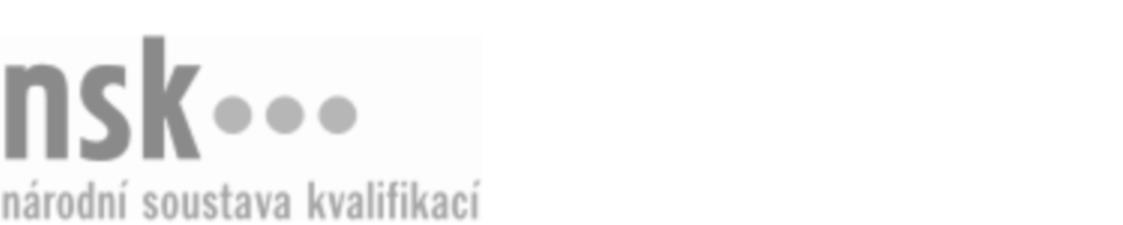 Kvalifikační standardKvalifikační standardKvalifikační standardKvalifikační standardKvalifikační standardKvalifikační standardKvalifikační standardKvalifikační standardMechanik/mechanička hnacích agregátů osobních automobilů (kód: 23-102-H) Mechanik/mechanička hnacích agregátů osobních automobilů (kód: 23-102-H) Mechanik/mechanička hnacích agregátů osobních automobilů (kód: 23-102-H) Mechanik/mechanička hnacích agregátů osobních automobilů (kód: 23-102-H) Mechanik/mechanička hnacích agregátů osobních automobilů (kód: 23-102-H) Mechanik/mechanička hnacích agregátů osobních automobilů (kód: 23-102-H) Mechanik/mechanička hnacích agregátů osobních automobilů (kód: 23-102-H) Autorizující orgán:Ministerstvo průmyslu a obchoduMinisterstvo průmyslu a obchoduMinisterstvo průmyslu a obchoduMinisterstvo průmyslu a obchoduMinisterstvo průmyslu a obchoduMinisterstvo průmyslu a obchoduMinisterstvo průmyslu a obchoduMinisterstvo průmyslu a obchoduMinisterstvo průmyslu a obchoduMinisterstvo průmyslu a obchoduMinisterstvo průmyslu a obchoduMinisterstvo průmyslu a obchoduSkupina oborů:Strojírenství a strojírenská výroba (kód: 23)Strojírenství a strojírenská výroba (kód: 23)Strojírenství a strojírenská výroba (kód: 23)Strojírenství a strojírenská výroba (kód: 23)Strojírenství a strojírenská výroba (kód: 23)Strojírenství a strojírenská výroba (kód: 23)Týká se povolání:Mechanik osobních vozidelMechanik osobních vozidelMechanik osobních vozidelMechanik osobních vozidelMechanik osobních vozidelMechanik osobních vozidelMechanik osobních vozidelMechanik osobních vozidelMechanik osobních vozidelMechanik osobních vozidelMechanik osobních vozidelMechanik osobních vozidelKvalifikační úroveň NSK - EQF:333333Odborná způsobilostOdborná způsobilostOdborná způsobilostOdborná způsobilostOdborná způsobilostOdborná způsobilostOdborná způsobilostNázevNázevNázevNázevNázevÚroveňÚroveňDodržování zásad BOZP a PO, ochrany zdraví a životního prostředíDodržování zásad BOZP a PO, ochrany zdraví a životního prostředíDodržování zásad BOZP a PO, ochrany zdraví a životního prostředíDodržování zásad BOZP a PO, ochrany zdraví a životního prostředíDodržování zásad BOZP a PO, ochrany zdraví a životního prostředí33Práce s technickou dokumentací osobních vozidelPráce s technickou dokumentací osobních vozidelPráce s technickou dokumentací osobních vozidelPráce s technickou dokumentací osobních vozidelPráce s technickou dokumentací osobních vozidel33Měření základních elektrotechnických a elektronických veličin prvků kabeláže osobních vozidelMěření základních elektrotechnických a elektronických veličin prvků kabeláže osobních vozidelMěření základních elektrotechnických a elektronických veličin prvků kabeláže osobních vozidelMěření základních elektrotechnických a elektronických veličin prvků kabeláže osobních vozidelMěření základních elektrotechnických a elektronických veličin prvků kabeláže osobních vozidel33Orientace v konstrukci vznětových a zážehových motorů osobních vozidelOrientace v konstrukci vznětových a zážehových motorů osobních vozidelOrientace v konstrukci vznětových a zážehových motorů osobních vozidelOrientace v konstrukci vznětových a zážehových motorů osobních vozidelOrientace v konstrukci vznětových a zážehových motorů osobních vozidel33Orientace v konstrukci příslušenství vznětových a zážehových motorů osobních vozidelOrientace v konstrukci příslušenství vznětových a zážehových motorů osobních vozidelOrientace v konstrukci příslušenství vznětových a zážehových motorů osobních vozidelOrientace v konstrukci příslušenství vznětových a zážehových motorů osobních vozidelOrientace v konstrukci příslušenství vznětových a zážehových motorů osobních vozidel33Orientace v systémech pro snižování emisí vznětových a zážehových motorů osobních vozidelOrientace v systémech pro snižování emisí vznětových a zážehových motorů osobních vozidelOrientace v systémech pro snižování emisí vznětových a zážehových motorů osobních vozidelOrientace v systémech pro snižování emisí vznětových a zážehových motorů osobních vozidelOrientace v systémech pro snižování emisí vznětových a zážehových motorů osobních vozidel33Provádění pravidelné údržby hnacích agregátů osobních vozidelProvádění pravidelné údržby hnacích agregátů osobních vozidelProvádění pravidelné údržby hnacích agregátů osobních vozidelProvádění pravidelné údržby hnacích agregátů osobních vozidelProvádění pravidelné údržby hnacích agregátů osobních vozidel33Diagnostika a oprava mechanických částí vznětových a zážehových motorů osobních vozidelDiagnostika a oprava mechanických částí vznětových a zážehových motorů osobních vozidelDiagnostika a oprava mechanických částí vznětových a zážehových motorů osobních vozidelDiagnostika a oprava mechanických částí vznětových a zážehových motorů osobních vozidelDiagnostika a oprava mechanických částí vznětových a zážehových motorů osobních vozidel33Diagnostika a oprava řízení a příslušenství motoru osobních vozidelDiagnostika a oprava řízení a příslušenství motoru osobních vozidelDiagnostika a oprava řízení a příslušenství motoru osobních vozidelDiagnostika a oprava řízení a příslušenství motoru osobních vozidelDiagnostika a oprava řízení a příslušenství motoru osobních vozidel33Diagnostika a oprava systémů pro snižování emisí osobních vozidelDiagnostika a oprava systémů pro snižování emisí osobních vozidelDiagnostika a oprava systémů pro snižování emisí osobních vozidelDiagnostika a oprava systémů pro snižování emisí osobních vozidelDiagnostika a oprava systémů pro snižování emisí osobních vozidel33Mechanik/mechanička hnacích agregátů osobních automobilů,  29.03.2024 0:27:54Mechanik/mechanička hnacích agregátů osobních automobilů,  29.03.2024 0:27:54Mechanik/mechanička hnacích agregátů osobních automobilů,  29.03.2024 0:27:54Mechanik/mechanička hnacích agregátů osobních automobilů,  29.03.2024 0:27:54Strana 1 z 2Strana 1 z 2Kvalifikační standardKvalifikační standardKvalifikační standardKvalifikační standardKvalifikační standardKvalifikační standardKvalifikační standardKvalifikační standardPlatnost standarduPlatnost standarduPlatnost standarduPlatnost standarduPlatnost standarduPlatnost standarduPlatnost standarduStandard je platný od: 21.10.2022Standard je platný od: 21.10.2022Standard je platný od: 21.10.2022Standard je platný od: 21.10.2022Standard je platný od: 21.10.2022Standard je platný od: 21.10.2022Standard je platný od: 21.10.2022Mechanik/mechanička hnacích agregátů osobních automobilů,  29.03.2024 0:27:54Mechanik/mechanička hnacích agregátů osobních automobilů,  29.03.2024 0:27:54Mechanik/mechanička hnacích agregátů osobních automobilů,  29.03.2024 0:27:54Mechanik/mechanička hnacích agregátů osobních automobilů,  29.03.2024 0:27:54Strana 2 z 2Strana 2 z 2